Темирова Гаухартас Канатовнаг. Алматы  ул. Сатпаева 7А, № 9  кв. 27Б+7 778 676-75 89gau_1992@mail.ru Темирова Гаухартас Канатовнаг. Алматы  ул. Сатпаева 7А, № 9  кв. 27Б+7 778 676-75 89gau_1992@mail.ru 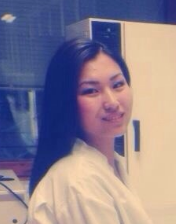 Язык:Язык:русский - свободно, английский – средний уровень, русский - свободно, английский – средний уровень, Образование:Образование:2014 – 2016 Казахский Национальный Аграрный УниверситетМагистратура: «Пищевая безопасность»2015 – 2016 Университет Восточной ФинляндииМагистратура по программе двойной диплом«Пищевая безопасность»2010 – 2014 Казахский Национальный Аграрный УниверситетБакалавр: «Технология продовольственных продуктов»2014 – 2016 Казахский Национальный Аграрный УниверситетМагистратура: «Пищевая безопасность»2015 – 2016 Университет Восточной ФинляндииМагистратура по программе двойной диплом«Пищевая безопасность»2010 – 2014 Казахский Национальный Аграрный УниверситетБакалавр: «Технология продовольственных продуктов»Опыт работы:Рекомендации:Опыт работы:Рекомендации:Сентябрь 2016 по настоящее время Казахский Национальный Аграрный УниверситетЛаборант (Подготавливает оборудование (приборы, аппаратуру) к проведению экспериментов, осуществляет его проверку и  другие документации) (Асия Демеухановна 87772565375)Май – Сентябрь 2014 ТОО «Байсерке-Агро»  лаборант (Микробиологическая и физико-химическая оценка поступающего молока, сырья и нормализованных смесей.)Сентябрь 2016 по настоящее время Казахский Национальный Аграрный УниверситетЛаборант (Подготавливает оборудование (приборы, аппаратуру) к проведению экспериментов, осуществляет его проверку и  другие документации) (Асия Демеухановна 87772565375)Май – Сентябрь 2014 ТОО «Байсерке-Агро»  лаборант (Микробиологическая и физико-химическая оценка поступающего молока, сырья и нормализованных смесей.)Личные качества:Личные качества:Отсутствие вредных привычек, энергичность, инициативность, ответственность, коммуникабельность, быстрая обучаемостьОтсутствие вредных привычек, энергичность, инициативность, ответственность, коммуникабельность, быстрая обучаемостьДополнительная информация Дата рождения:	22 июля 1992 г. (24 года)Семейное положение:	не замужем